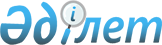 Об определении размера и порядка возмещения затрат на обучение на дому детей с ограниченными возможностями из числа инвалидов по индивидуальному учебному плану
					
			Утративший силу
			
			
		
					Решение маслихата Тимирязевского района Северо-Казахстанской области от 4 мая 2015 года № 36/4. Зарегистрировано Департаментом юстиции Северо-Казахстанской области 11 июня 2015 года № 3270. Утратило силу решением маслихата Тимирязевского района Северо-Казахстанской области от 27 апреля 2016 года N 2/5      Сноска. Утратило силу решением маслихата Тимирязевского района Северо-Казахстанской области от 27.04.2016 N 2/5 (вводится в действие по истечении десяти календарных дней после дня его первого официального опубликования).

      В соответствии с подпунктом 4) статьи 16 Закона Республики Казахстан от 11 июля 2002 года "О социальной и медико-педагогической коррекционной поддержке детей с ограниченными возможностями" и приказом Министра здравоохранения и социального развития Республики Казахстан от 28 апреля 2015 года № 279 "Об утверждении стандартов государственных услуг в социально-трудовой сфере", Тимирязевский районный маслихат РЕШИЛ:

      Сноска. Преамбула в редакции решения маслихата Тимирязевского района Северо-Казахстанской области от 22.09.2015 N 40/4 (вводится в действие по истечении десяти календарных дней после дня его первого официального опубликования).

      1. Определить возмещение затрат на обучение на дому (далее - возмещение затрат на обучение) родителей и иных законных представителей детей с ограниченными возможностями из числа инвалидов (далее - дети с ограниченными возможностями) по индивидуальному учебному плану ежеквартально на каждого ребенка в размере 6,5 месячных расчетных показателей.

      2. Определить следующий порядок:

      1) возмещение затрат на обучение производится государственным учреждением "Отдел занятости и социальных программ Тимирязевского района Северо-Казахстанской области" в течение соответствующего учебного года";

      2) возмещение затрат на детей с ограниченными возможностями из числа инвалидов (кроме детей-инвалидов, находящихся на полном государственном обеспечении) предоставляется одному из родителей или иным законным представителям детей с ограниченными возможностями (далее – получатель);

      3) для возмещения затрат на обучение получатель представляет следующие документы:

      заявление, согласно приложению 1 к настоящему решению, утвержденного приказом Министра здравоохранения и социального развития Республики Казахстан от 28 апреля 2015 года № 279 "Об утверждении стандартов государственных услуг в социально-трудовой сфере";

      документ, удостоверяющий личность получателя;

      документ, подтверждающий регистрацию по постоянному месту жительства;

      заключение психолого-медико-педагогической консультации; 

      справку об инвалидности;

      документ о наличии счета в банке;

      справку из учебного заведения, подтверждающую факт обучения ребенка с ограниченными возможностями на дому, согласно приложению 2 к настоящему решению, утвержденного приказом Министра здравоохранения и социального развития Республики Казахстан от 28 апреля 2015 года № 279 "Об утверждении стандартов государственных услуг в социально-трудовой сфере";

      4) возмещение затрат на обучение назначается с месяца обращения, при признании необходимости обучения ребенка с ограниченными возможностями на дому, указанного в заключении психолого-медико-педагогической консультации;

      5) при наступлении обстоятельств, повлекших прекращение возмещения затрат (достижение ребенком-инвалидом восемнадцати лет, смерть ребенка-инвалида, снятие инвалидности, в период обучения ребенка-инвалида в доме интернате или санаторной школе), выплата прекращается с месяца, следующего за тем, в котором наступили соответствующие обстоятельства.

      Сноска. Пункт 2 с изменениями, внесенными решением маслихата Тимирязевского района Северо-Казахстанской области от 22.09.2015 N 40/4 (вводится в действие по истечении десяти календарных дней после дня его первого официального опубликования).

      3. Настоящее решение вводится в действие по истечении десяти календарных дней после дня его первого официального опубликования.

            Руководителю уполномоченной 
местным исполнительным 
органом государственной организации
__________________________________________________
(Ф.И.О. руководителя уполномоченной местным
исполнительным органом государственной организации)

 Заявление      Фамилия ____________________________________________________________________
Имя ____________________________________________________________________
Отчество ____________________________________________________________
дата рождения _______________________________________________________
инвалидность ________________________________________________________
домашний адрес ______________________________________________________
телефон _____________________________________________________________
документ удостоверяющий личность № _____ выдан ______ ___ ______ года
индивидуальный идентификационный номер (при наличии)_________________

      Прошу принять документы на назначения 
____________________________________________________________________
____________________________________________________________________
____________________________________________________________________
Прилагаю копии следующих документов:

      1 _________________________________ 2 _______________________________
3 _________________________________ 4 _______________________________
5 _________________________________ 6 _______________________________
7 _________________________________ 8 _______________________________
9 _________________________________ 10 _______________________________

      Даю согласие на сбор и обработку моих персональных данных,
необходимых для назначения материального обеспечения детям-инвалидам,
обучающимся на дому.

 Справка      Дана ____________________________________________________________________
 (Ф.И.О обучающегося и воспитанника)
в том, что он (а) действительно обучается на дому по индивидуальному
учебному плану в № ___ школе_________________________________________, 

       (указать наименование школы)
"___" классе.
Справка дана для предъявления по месту требования.
Директор школы № ____________________________ 

                   (указать наименование школы) 

      Ф.И.О.____________________
       (инициалы и подпись)

      М.П.


					© 2012. РГП на ПХВ «Институт законодательства и правовой информации Республики Казахстан» Министерства юстиции Республики Казахстан
				
      Председатель ХХХVІ сессии
районного маслихата

И. Аллахяров

      Секретарь
районного маслихата

С. Мустафин
Приложение 1 к решению районного маслихата от 04 мая 2015 года № 36/4Документы принял:
_____________________________
(должность, Ф.И.О. и подпись)
"___" _____ 20__ г.

____________________________
(Ф.И.О. и подпись заявителя)
" ___" ______20__ г.

 

Приложение 2 к решению районного маслихата от 04 мая 2015 года № 36/4